Вариант 8.1. Эффекты налогообложения (эффект дохода и эффект замены)Изменение цены какого-либо товара влияет на объем спроса через эффект дохода и эффект замещения.Эффект дохода - это воздействие, которое изменение цены продукта оказывает на реальный доход (покупательную способность) потребителя и, соответственно, на количество продукта, которое, которое потребитель купит.Эффект замещения (замены) - это влияние, которое изменение цены ресурса окажет на количество этого ресурса, используемого фирмой при условии, что фирма не изменит объем своего производства. Для того чтобы определить эффект замены, нужно элиминировать влияние эффекта дохода. Или наоборот, чтобы определить эффект дохода, нужно элиминировать эффект замены.Любое изменение цены вызывает как эффект замещения, так и эффект дохода, каждый из которых влияет на объем спроса.Рассмотрим более подробно реакцию потребителя на снижение цены товара при неизменности цен прочих товаров и дохода потребителя. Допустим, фруктовой набор включает в себя определенно количество яблок и апельсин, и пусть цена на яблоки снизилась. Это приведет:1. К росту покупательной способности потребителя (к росту его реального дохода). Он может приобрести прежний набор фруктов, который ранее был для него оптимален, за меньшую сумму денег, а на сэкономленные средства увеличить закупки обоих видов благ;2. К увеличению потребления яблок и снижению потребления апельсин, т.к. потребитель будет замещать относительно подорожавшие апельсины относительно подешевевшими яблоками. Эти два процесса происходят одновременно и их трудно отделить один от другого. Первый процесс получил название эффекта дохода, а второй - эффекта замены. Под эффектом дохода понимается изменение спроса вследствие изменения реального дохода, а эффект замены означает изменение спроса на товар вследствие изменения его относительной цены.Существуют два подхода к определению реального дохода, связанные с именами английского экономиста Дж. Хикса и русского математика и экономиста Е.Е. Слуцкого. Версии Хикса и Слуцкого отличаются разными подходами к определению реального дохода. Согласно Хиксу, разные уровни денежного дохода, обеспечивающие один и тот же уровень удовлетворения, т.е. позволяющие достигнуть одной и той же кривой безразличия, представляют одинаковый уровень реального дохода. Согласно Слуцкому, лишь тот уровень денежного дохода, который достаточен для приобретения одного и того же набора или комбинации товаров, обеспечивает и неизменный уровень реального дохода. Подход Хикса в большей мере соответствует основным положениям порядковой теории полезности, тогда как подход Слуцкого имеет то преимущество, что позволяет дать количественное решение задачи на основе статистических материалов.Эффект замены и эффект дохода по Хиксу.Разложение общего эффекта изменения цены на эффект дохода и эффект замены по Хиксу показано на рис.1. Бюджетная линия KL соответствует денежному доходу I и ценам и . Ее касание с кривой безразличия U1 определяет оптимум потребителя Е2, которому соответствует объем потребления товара в количестве X1. В случае снижения цены X до и неизменном денежном доходе I бюджетная линия займет положение KL1. Она касается более высокой кривой безразличия U2 в точке Е2, которой соответствует потребление товара X в объеме Х2.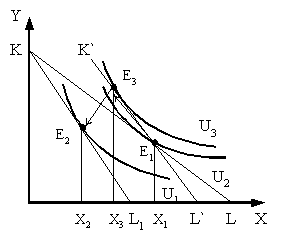 Рисунок 1 - Эффект замены и эффект дохода по ХиксуТаким образом, общий результат снижения цены товара X выражается в увеличении его потребления с X1 до Х2.Определим, каким должен был бы быть денежный доход потребителя, чтобы при изменившемся соотношении цен обеспечить ему прежний уровень удовлетворения. Для этого проведем вспомогательную бюджетную прямую K'L', параллельную линии KL1 (т.е. отражающую новое соотношение цен), так, чтобы она касалась кривой безразличия U1 (то есть обеспечивала бы прежний уровень удовлетворения). Отметим точку касания Е3 и соответствующий объем потребления товара X3.Заметим, что при переходе от первоначального к дополнительному (расчетному) оптимуму (от Е1 к Е3) реальный доход потребителя не меняется, он остается на прежней кривой безразличия U1. Значит, сдвиг от Е1 к Е3 и характеризует эффект замены товара Y относительно подешевевшим товаром X. Он равен разности (Х3-X1). Следовательно, эффект дохода составит (Х2 - Х3). Заметим также, что в результате действия эффекта дохода потребление обоих товаров в точке Е2 выше, чем в точке Е3.Такое же разложение общего эффекта может быть выполнено и для случая, когда цена товара повышается.Эффект замены и эффект дохода по СлуцкомуПодход Слуцкого к разложению общего результата изменения цены на эффект дохода и эффект замены отличается от подхода Хикса трактовкой реального дохода. Выделение эффекта дохода достигается определением такого его уровня, который обеспечил бы потребителю возможность приобрести после изменения цен тот же самый набор товаров, что и до изменения, а не сохранить прежний уровень удовлетворения, как это предполагается в модели Хикса.Поэтому на рис.2 вспомогательная бюджетная прямая KL, параллельная KL1, проводится не как касательная к прежней кривой безразличия U1, а строго через точку Е1, соответствующую оптимальному набору товаров X и Y при прежнем соотношении цен. Очевидно, она окажется касательной к более высокой, чем U1, кривой безразличия U3, что означает и возможность достигнуть (в случае полной компенсации потребителю падения его покупательной способности) более высокого уровня удовлетворения, чем при использовании модели Хикса. Таким образом, общий результат повышения цены товара X (Х1-Х3) разлагается на эффект замены (X1-Х3) и эффект дохода (Х3-Х2). Заметим, что движение от Е1 к Е2 происходит не вдоль кривой безразличия, а вдоль вспомогательной бюджетной прямой K'L'.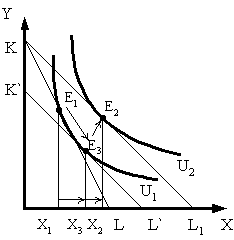 Рисунок 2 - Эффект замены и эффект дохода по СлуцкомуСравнив два подхода, можно сделать следующие выводы:Линия Слуцкого всегда выше линии Хикса, так как первая является секущей к исходной кривой безразличия, а вторая - касательной к ней. Поэтому эффект замещения по Слуцкому всегда больше эффекта замещения по Хиксу, а эффект дохода по Хиксу всегда больше эффекта дохода по Слуцкому. Метод Хикса в большей мере соответствует основным положениям порядковой теории полезности, предполагает знание потребительских предпочтений, кривых безразличия, тогда как метод Слуцкого этого не требует и позволяет дать количественное решение задачи на основе наблюдаемых и регистрируемых фактов поведения потребителя на рынке.2. Налоговые ставки по налогу на добычу полезных ископаемыхСогласно ст. 342 НК РФ по налогу на добычу полезных ископаемых установлены следующие налоговые ставки:1) 0% при добыче:1) полезных ископаемых в части нормативных потерь полезных ископаемых.2) попутный газ;3) подземных вод, содержащих полезные ископаемые (промышленных вод), извлечение которых связано с разработкой других видов полезных ископаемых, и извлекаемых при разработке месторождений полезных ископаемых, а также при строительстве и эксплуатации подземных сооружений;4) полезных ископаемых при разработке некондиционных (остаточных запасов пониженного качества) или ранее списанных запасов полезных ископаемых (за исключением случаев ухудшения качества запасов полезных ископаемых в результате выборочной отработки месторождения). 5) полезных ископаемых, остающихся во вскрышных, вмещающих (разубоживающих) породах, в отвалах или в отходах перерабатывающих производств в связи с отсутствием в Российской Федерации промышленной технологии их извлечения, а также добываемых из вскрышных и вмещающих (разубоживающих) пород, отходов горнодобывающего и связанных с ним перерабатывающих производств (в том числе в результате переработки нефтешламов) в пределах нормативов содержания полезных ископаемых в указанных породах и отходах, утверждаемых в порядке, определяемом Правительством Российской Федерации;6) минеральных вод, используемых налогоплательщиком исключительно в лечебных и курортных целях без их непосредственной реализации (в том числе после обработки, подготовки, переработки, розлива в тару);7) подземных вод, используемых налогоплательщиком исключительно в сельскохозяйственных целях, включая орошение земель сельскохозяйственного назначения, водоснабжение животноводческих ферм, животноводческих комплексов, птицефабрик, садоводческих, огороднических и животноводческих объединений граждан;8) газа горючего природного (за исключением попутного газа), закачанного в пласт для поддержания пластового давления при добыче газового конденсата в пределах одного или нескольких участков недр, права пользования которыми предоставлены налогоплательщику на основании лицензий, в соответствии с техническим проектом разработки месторождения, предусматривающим выполнение таких работ на указанных участках недр. 9) кондиционных руд олова, добываемых на участках недр, расположенных полностью или частично на территории Дальневосточного федерального округа, на период с 1 января 2013 года по 31 декабря 2022 года включительно;10) газа горючего природного на участках недр, расположенных полностью или частично на полуостровах Ямал и (или) Гыданский в Ямало-Ненецком автономном округе, используемого исключительно для производства сжиженного природного газа, до достижения накопленного объема добычи газа горючего природного 250 млрд. кубических метров на участке недр и при условии, что срок разработки запасов участка недр не превышает 12 лет, начиная с 1-го числа месяца, в котором начата добыча газа горючего природного, используемого исключительно для производства сжиженного природного газа;11) газового конденсата совместно с газом горючим природным, используемым исключительно для производства сжиженного природного газа, на участках недр, расположенных полностью или частично на полуостровах Ямал и (или) Гыданский в Ямало-Ненецком автономном округе, до достижения накопленного объема добычи газового конденсата 20 млн. тонн на участке недр и при условии, что срок разработки запасов участка недр не превышает 12 лет, начиная с 1-го числа месяца, в котором начата добыча газового конденсата совместно с газом горючим природным, используемым исключительно для производства сжиженного природного газа;12) углеводородного сырья, добытого из залежи углеводородного сырья на участке недр, расположенном полностью в границах внутренних морских вод, территориального моря, на континентальном шельфе Российской Федерации или в российской части (российском секторе) дна Каспийского моря, при соблюдении хотя бы одного из следующих условий:степень выработанности запасов каждого вида углеводородного сырья (за исключением попутного газа), добываемого из соответствующей залежи углеводородного сырья, по состоянию на 1 января 2016 года составляет менее 0,1 процента;запасы углеводородного сырья, добытого из соответствующей залежи углеводородного сырья, по состоянию на 1 января 2016 года не были поставлены на государственный баланс запасов полезных ископаемых.13) утратил силу с 1 января 2019 года. - Федеральный закон от 03.08.2018 N 301-ФЗ;2) 3,8 процента при добыче калийных солей;3) 4,0 процента при добыче:торфа;горючих сланцев;апатит-нефелиновых, апатитовых и фосфоритовых руд;4) 4,8 процента при добыче кондиционных руд черных металлов. 5) 5,5 процента при добыче:сырья радиоактивных металлов;горно-химического неметаллического сырья (за исключением калийных солей, апатит-нефелиновых, апатитовых и фосфоритовых руд);неметаллического сырья, используемого в основном в строительной индустрии;соли природной и чистого хлористого натрия;подземных промышленных и термальных вод;нефелинов, бокситов;6) 6,0 процента при добыче:горнорудного неметаллического сырья;битуминозных пород;концентратов и других полупродуктов, содержащих золото;иных полезных ископаемых, не включенных в другие группировки;7) 6,5 процента при добыче:концентратов и других полупродуктов, содержащих драгоценные металлы (за исключением золота);драгоценных металлов, являющихся полезными компонентами многокомпонентной комплексной руды (за исключением золота);кондиционного продукта пьезооптического сырья, особо чистого кварцевого сырья и камнесамоцветного сырья;8) 7,5 процента при добыче минеральных вод и лечебных грязей;9) 8,0 процента при добыче:кондиционных руд цветных металлов (за исключением нефелинов и бокситов);редких металлов, как образующих собственные месторождения, так и являющихся попутными компонентами в рудах других полезных ископаемых;многокомпонентных комплексных руд и полезных компонентов многокомпонентной комплексной руды, за исключением драгоценных металлов, а также за исключением многокомпонентных комплексных руд, добываемых на участках недр, расположенных полностью или частично на территории Красноярского края;природных алмазов и других драгоценных и полудрагоценных камней;10) 919 рублей за 1 тонну добытой нефти обессоленной, обезвоженной и стабилизированной (за исключением нефти, добытой на участках недр, в отношении которой в течение всего налогового периода исчисляется налог на дополнительный доход от добычи углеводородного сырья). При этом указанная налоговая ставка умножается на коэффициент, характеризующий динамику мировых цен на нефть (Кц). Полученное произведение уменьшается на величину показателя Дм, характеризующего особенности добычи нефти. 11) 1 рубль за 1 тонну нефти обессоленной, обезвоженной и стабилизированной, добытой на участках недр, в отношении которой в течение всего налогового периода исчисляется налог на дополнительный доход от добычи углеводородного сырья. При этом указанная налоговая ставка умножается на коэффициент, характеризующий уровень налогообложения нефти, добываемой на участках недр, в отношении которой исчисляется налог на дополнительный доход от добычи углеводородного сырья (Кндд)12) 42 рубля за 1 тонну добытого газового конденсата из всех видов месторождений углеводородного сырья. При этом указанная налоговая ставка умножается на базовое значение единицы условного топлива (Еут), на коэффициент, характеризующий степень сложности добычи газа горючего природного и (или) газового конденсата из залежи углеводородного сырья (Кс), и на корректирующий коэффициент Ккм. Полученное произведение увеличивается на величину, равную произведению показателя Кман, и коэффициента, характеризующего количество добытого газового конденсата без учета широкой фракции легких углеводородов, в отношении которой коэффициент Кман не применяется, и равного 0,75. Налоговая ставка, исчисленная в соответствии с настоящим подпунктом, округляется до полного рубля в соответствии с действующим порядком округления;13) 35 рублей за 1 000 кубических метров газа при добыче газа горючего природного из всех видов месторождений углеводородного сырья. При этом указанная налоговая ставка умножается на базовое значение единицы условного топлива (Еут) и на коэффициент, характеризующий степень сложности добычи газа горючего природного и (или) газового конденсата из залежи углеводородного сырья (Кс), определяемые в соответствии со статьей 342.4 настоящего Кодекса. Полученное произведение суммируется со значением показателя, характеризующего расходы на транспортировку газа горючего природного (Тг), определяемым в соответствии со статьей 342.4 настоящего Кодекса. Если полученная сумма оказалась меньше 0, значение налоговой ставки принимается равным 0. Налоговая ставка, исчисленная в соответствии с настоящим подпунктом, округляется до полного рубля в соответствии с действующим порядком округления;14) 47 рублей за 1 тонну добытого антрацита;15) 57 рублей за 1 тонну добытого угля коксующегося;16) 11 рублей за 1 тонну добытого угля бурого;17) 24 рубля за 1 тонну добытого угля, за исключением антрацита, угля коксующегося и угля бурого;18) 730 рублей за 1 тонну многокомпонентной комплексной руды, добываемой на участках недр, расположенных полностью или частично на территории Красноярского края, содержащей медь, и (или) никель, и (или) металлы платиновой группы;19) 270 рублей за 1 тонну многокомпонентной комплексной руды, не содержащей медь, и (или) никель, и (или) металлы платиновой группы, добываемой на участках недр, расположенных полностью или частично на территории Красноярского края.3. Организация А за налоговый период приобрела и полностью оплатила денежными средствами 40 тыс. литров спирта этилового с объемной долей этилового спирта 96,5%. 22 тыс. литров спирта были переданы в производство, для производства алкогольной продукции (водки). Объем производства готовой продукции составил 50 тыс. литров с объемной долей этилового спирта в готовой продукции 40%. Остатки незавершенного производства на конец налогового периода отсутствуют. Норматив технологических потерь и естественной убыли составляет 0,5%. Из общего объема произведенной продукции 40 тыс. литров было отгружено оптовым компаниям, расположенным в Российской Федерации, 8 тыс. литров отгружено организациям розничной торговли, а 2 тыс. литров произведенной продукция остались на складе организации. Задание: Определите сумму акциза, которую налогоплательщик должен начислить к уплате в бюджет, сумму примененных налоговых вычетов и сумму акцизов, подлежащую уплате в бюджет. Объясните, что изменится в случае, если оплата спирта этилового была: а) произведена векселями третьего лица; б) произведена частично; в) не произведена.Решение:Согласно п.п.1 п.1 ст.182 НК РФ реализация на территории Российской Федерации лицами произведенных ими подакцизных товаров признается Объектом налогообложения акцизами.Согласно п.1 ст.193 НК РФ в отношении алкогольной продукции с объемной долей этилового спирта свыше 9% ставка акциза составляет 523 рубля за 1 литр безводного этилового спирта, содержащегося в подакцизном товаре.(40 000+8 000)*40%*523 = 10 041 600 – сумма акциза с реализованной продукцииСогласно п.1 и п.2 ст.200 НК РФ налогоплательщик имеет право уменьшить сумму акциза по подакцизным товарам на установленные налоговые вычеты.Вычетам подлежат суммы акциза, предъявленные продавцами и уплаченные налогоплательщиком при приобретении подакцизных товаров в дальнейшем использованных в качестве сырья для производства подакцизных товаров.В случае безвозвратной утери указанных подакцизных товаров в процессе их производства, хранения, перемещения и последующей технологической обработки суммы акциза также подлежат вычету. При этом вычету подлежит сумма акциза, относящаяся к части товаров, безвозвратно утерянных в пределах норм технологических потерь и (или) норм естественной убыли, утвержденных уполномоченным федеральным органом исполнительной власти для соответствующей группы товаров.50 000*0,5%*523 = 130 750 – сумма акциза по технологическим потерямСогласно п.16 ст.200 НК РФ при исчислении акциза на реализованную алкогольную и (или) подакцизную спиртосодержащую продукцию вычету подлежит уплаченная налогоплательщиком сумма авансового платежа акциза в пределах суммы этого платежа, приходящейся на объем этилового спирта, фактически использованного для производства реализованной алкогольной и (или) подакцизной спиртосодержащей продукции.Согласно п.1 ст.193 НК РФ в отношении этилового спирта налоговая ставка составляет 107 рублей за 1 литр безводного этилового спирта, содержащегося в подакцизном товаре22 000/50 000*2 000 = 880 л. спирта ушло на производство 2 000 л. продукции, оставшейся на складе22 000-880*96,5*107 = 2 180 745,6 – сумма акциза по этиловому спирту, использованному в производстве реализованной продукции10 041 600-130 750-2 180 745,60 = 7 730 104,40 – сумма акциза к уплате в бюджет.В случае если:А) оплата спирта была произведена векселями третьего лица Согласно ст.200 НК РФ акциз по приобретённому сырью, может быть принят к вычету только в случае фактический оплаты.При расчетах налогоплательщика за приобретенные подакцизные товары векселем третьего лица (в том числе банковским векселем) вычет суммы акциза по этим товарам возможен только в том случае, если расходы, произведенные для приобретения этого векселя, носят фактический характер.Вексель третьего лица (включая банковский вексель) может быть приобретен налогоплательщиком следующими способами: в качестве финансового вложения, в качестве оплаты за отгруженные другому лицу товары (работы, услуги), в обмен на собственный вексель и др.Если налогоплательщик-покупатель использует для расчетов за приобретенные подакцизные товары вексель третьего лица (в данном случае - банковский вексель), который он приобрел в качестве финансового вложения и за который фактически уплатил денежные средства, то он имеет право на налоговый вычет акциза в пределах фактически перечисленных за этот вексель денежных средств.б) если оплата была произведена частичноВычет может быть использован в отношении той части сырья, которое было фактически оплачено и использована в производстве реализованных подакцизных товаров.в) если оплата не произведенаВычет не может быть использован